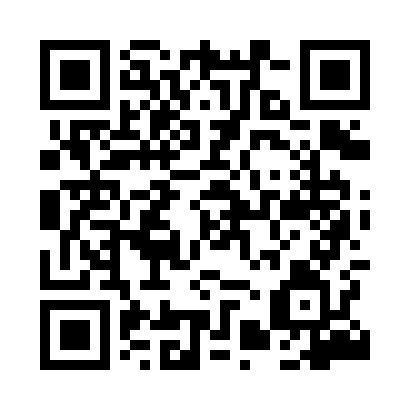 Prayer times for Oswino, PolandWed 1 May 2024 - Fri 31 May 2024High Latitude Method: Angle Based RulePrayer Calculation Method: Muslim World LeagueAsar Calculation Method: HanafiPrayer times provided by https://www.salahtimes.comDateDayFajrSunriseDhuhrAsrMaghribIsha1Wed2:435:2312:566:058:2911:002Thu2:425:2112:556:068:3111:013Fri2:415:1912:556:078:3311:024Sat2:405:1712:556:088:3411:025Sun2:395:1512:556:098:3611:036Mon2:395:1312:556:108:3811:047Tue2:385:1112:556:118:4011:058Wed2:375:0912:556:128:4211:059Thu2:365:0712:556:148:4311:0610Fri2:355:0612:556:158:4511:0711Sat2:355:0412:556:168:4711:0812Sun2:345:0212:556:178:4811:0813Mon2:335:0012:556:188:5011:0914Tue2:334:5912:556:198:5211:1015Wed2:324:5712:556:198:5311:1016Thu2:314:5612:556:208:5511:1117Fri2:314:5412:556:218:5711:1218Sat2:304:5212:556:228:5811:1319Sun2:304:5112:556:239:0011:1320Mon2:294:5012:556:249:0111:1421Tue2:294:4812:556:259:0311:1522Wed2:284:4712:556:269:0411:1523Thu2:284:4512:556:279:0611:1624Fri2:274:4412:556:289:0711:1725Sat2:274:4312:556:289:0911:1726Sun2:264:4212:566:299:1011:1827Mon2:264:4112:566:309:1111:1928Tue2:254:3912:566:319:1311:1929Wed2:254:3812:566:329:1411:2030Thu2:254:3712:566:329:1511:2131Fri2:244:3612:566:339:1711:21